Об утверждении квалификационных требований для замещения должностей муниципальной службы в администрации Варненского муниципального района Челябинской   области  и её отраслевых органах В соответствии  с Федеральным законом от 02.03.2007г. № 25-ФЗ «О муниципальной службе в Российской Федерации», законами Челябинской области от 30 мая 2007г. № 144-ЗО «О регулировании муниципальной службы в Челябинской области», от  28.06.2007 № 153-ЗО "О Реестре должностей муниципальной службы в Челябинской области", руководствуясь Уставом Варненского муниципального района Челябинской области, Положением о регулировании муниципальной службы в Варненском муниципальном районе Челябинской областиАдминистрация   Варненского   муниципального района  Челябинской области  ПОСТАНОВЛЯЕТ:Утвердить квалификационные требования для замещения должностей муниципальной   службы   в администрации Варненского муниципального района Челябинской   области  и её отраслевых органах.Руководителям   органов   местного    самоуправления, структурных подразделений администрации Варненского муниципального района обеспечить включение в должностные инструкции муниципальных служащих квалификационных требований, утвержденных настоящим постановлением.Данное постановление вступает в законную силу с момента подписания.Организацию выполнения настоящего постановления возложить на управляющего делами администрации Варненского  муниципального района Челябинской области  Путько В.Н.Постановление   Администрации   Варненского муниципального района Челябинской области от 30.12.2016г. №932 «Об утверждении квалификационных требований   для    замещения  должностей муниципальной службы в Варненском муниципальном районе Челябинской области» считать утратившим силу.Глава Варненского муниципального района Челябинской области                                                                                     К.Ю.МоисеевУтвержденопостановлением администрации Варненского муниципального районаЧелябинской области   от «22» июля 2019г. № 470Квалификационные требования 
для замещения должностей муниципальной службы в администрации Варненского муниципального района Челябинской области и ее отраслевых органах1. Общие положения1.1. Квалификационные требования для замещения должностей муниципальной службы в администрации Варненского муниципального района Челябинской области и ее отраслевых органах (далее - квалификационные требования) разработаны в соответствии с Федеральным законом от 02.03.2007 № 25-ФЗ "О муниципальной службе в Российской Федерации", Законом Челябинской области от 30.05.2007 № 144-ЗО "О регулировании муниципальной службы в Челябинской области", Федеральным законом от 29.12.2012 № 273-ФЗ "Об образовании в Российской Федерации", Приказами Министерства образования и науки Российской Федерации от 12.09.2013 № 1061 "Об утверждении перечней специальностей и направлений подготовки высшего образования", от 29.10.2013 № 1199 "Об утверждении перечней профессий и специальностей среднего профессионального образования", с учетом Методических рекомендаций по установлению квалификационных требований к должностям муниципальной службы и организации оценки на соответствие указанным требованиям, разработанных Министерством труда и социальной защиты Российской Федерации 18.11.2017.1.2. Квалификационные требования устанавливаются дифференцированно по группам должностей муниципальной службы.1.3. Квалификационные требования предъявляются к:уровню профессионального образования;стажу муниципальной службы или стажу по специальности, направлению подготовки;знаниям и умениям, необходимым для исполнения должностных обязанностей;специальности, направлению подготовки.1.4. Квалификационные требования являются основанием при:1) поступлении гражданина на муниципальную службу в администрацию Варненского муниципального района Челябинской области и ее отраслевые органы;2) определении кандидата из числа граждан или муниципальных служащих на замещение вакантной должности муниципальной службы в администрации Варненского муниципального района Челябинской области и ее отраслевых органах;3) отборе кандидатур для включения в кадровый резерв для замещения вакантных должностей муниципальной службы в администрации Варненского муниципального района Челябинской области и ее отраслевых органах;4) оценке служебной деятельности муниципального служащего Варненского муниципального района Челябинской области в период проведения его аттестации;5) разработке должностных инструкций муниципальных служащих администрации Варненского муниципального района Челябинской области и ее отраслевых органов.1.5. Термины, используемые при установлении квалификационных требований для замещения должностей муниципальной службы в администрации Варненского муниципального района Челябинской области и ее отраслевых органах:знания - совокупность правовых, организационных, технических и иных знаний, необходимых для эффективного и результативного исполнения должностных обязанностей;умения - освоенные человеком способы выполнения действия, обеспечиваемые совокупностью приобретенных знаний и навыков;специальность - совокупность знаний, умений и навыков, приобретенных в результате образования и обеспечивающих постановку и решение определенных профессиональных задач;квалификация - уровень знаний, умений, навыков и компетенции, характеризующий подготовленность к выполнению определенного вида профессиональной деятельности;уровень профессионального образования - завершенный цикл профессионального образования, характеризующийся определенной единой совокупностью требований.Уровнями профессионального образования являются:среднее профессиональное образование;высшее образование - бакалавриат;высшее образование - специалитет, магистратура;высшее образование - подготовка кадров высшей квалификации.стаж работы по специальности, направлению подготовки - периоды трудовой или профессиональной служебной деятельности на должностях служащих, государственных или муниципальных должностях, должностях государственной или муниципальной службы, в течение которых применялись и совершенствовались знания, умения, навыки и компетенции, приобретенные в ходе профессионального образования.2. Квалификационные требования к уровню профессионального образования, стажу муниципальной службы или стажу по специальности, направлению подготовки2.1. Для замещения высших и главных должностей муниципальной службы необходимо высшее профессиональное образование, а также стаж муниципальной службы не менее трех лет или стаж работы по специальности, направлению подготовки не менее трех лет.Для лиц, имеющих дипломы специалиста или магистра с отличием, в течение трех лет с даты выдачи указанных дипломов устанавливается квалификационное требование к стажу муниципальной службы или стажу работы по специальности, направлению подготовки для замещения должностей муниципальной службы главной группы не менее одного года стажа муниципальной службы или стажа работы по специальности.2.2. Для замещения ведущих и старших должностей муниципальной службы необходимо среднее профессиональное образование и стаж работы по специальности, направлению подготовки не менее 5 лет или высшее профессиональное образование.2.3. Для замещения младших должностей муниципальной службы необходимо среднее профессиональное образование.2.4. Специальные профессиональные знания, необходимые для исполнения должностных обязанностей, подтверждаются документом государственного образца о высшем образовании, среднем профессиональном образовании или о среднем общем образовании.2.5. Исчисление стажа муниципальной службы или стажа работы по специальности, направлению подготовки, необходимого для замещения соответствующей должности муниципальной службы, может производиться комиссией по вопросам муниципальной службы на основании документов, предусмотренных законодательством о муниципальной службе.3. Квалификационные требования к знаниям и умениям, необходимым для исполнения должностных обязанностей3.1. Квалификационные требования к знаниям и умениям, необходимым для исполнения должностных обязанностей, устанавливаются в зависимости от области и вида профессиональной деятельности муниципального служащего его должностной инструкцией.3.2. Квалификационные требования к знаниям и умениям подразделяются на базовые и функциональные.Базовые квалификационные требования - требования для замещения должности муниципальной службы вне зависимости от области и вида деятельности.Функциональные квалификационные требования - требования к знаниям и умениям в зависимости от функциональных обязанностей, реализуемых в рамках области и вида деятельности.3.3. Для высших должностей муниципальной службы устанавливаются:3.3.1. Базовые квалификационные требования:а) знание государственного языка Российской Федерации (русского языка):- владение навыками применения правил орфографии и пунктуации;- правильное употребление грамматических и лексических средств русского языка при подготовке документов;- свободное владение, использование словарного запаса, необходимого для осуществления профессиональной служебной деятельности;б) правовые знания нормативных правовых актов:Конституции Российской Федерации;Федерального закона от 06.10.2003 № 131-ФЗ "Об общих принципах организации местного самоуправления в Российской Федерации";Федерального закона от 02.03.2007 № 25-ФЗ "О муниципальной службе в Российской Федерации";Федерального закона от 30.12.2001 № 197-ФЗ "Трудовой кодекс Российской Федерации";Федерального закона от 25.12.2008 № 273-ФЗ "О противодействии коррупции";Закона Челябинской области от 25.05.2006 N 22-ЗО "Устав (Основной Закон) Челябинской области";Закона Челябинской области от 30.05.2007 № 144-ЗО "О регулировании муниципальной службы в Челябинской области";Закона Челябинской области от 28.06.2007 № 153-ЗО "О Реестре должностей муниципальной службы в Челябинской области";Закона Челябинской области от 29.01.2009 № 353-ЗО "О противодействии коррупции в Челябинской области";Устава Варненского муниципального района Челябинской области ;иных нормативных правовых актов, регулирующих сферу деятельности по соответствующей должности;в) знание основ региональной и муниципальной экономики и управления, принципов и методов регионального и муниципального прогнозирования и планирования, передового отечественного и зарубежного опыта, методов разработки и контроля хода выполнения региональных и муниципальных социальных программ, методов, правил и практики формирования и исполнения бюджетов всех уровней, основ социологии и психологии.г) знание основ делопроизводства и документооборота:Федеральный закон от 02.05.2006 № 59-ФЗ "О порядке рассмотрения обращений граждан";д) навыки руководства комплексными коллективами, координации их работы, опыта взаимодействия со средствами массовой информации, общественными организациями;е) знания и навыки в области информационно-коммуникационных технологий:- общие знания и навыки применения персонального компьютера и офисной оргтехники, работы с внутренними и периферийными устройствами компьютера, включая аппаратное и программное обеспечение, устройства хранения данных, вопросы безопасности и защиты данных, знание основ обеспечения охраны здоровья во время работы с персональным компьютером;ж) наличие профессиональных и личностных качеств:- умения принятия и реализации управленческих решений, организации и обеспечения выполнения поставленных задач, квалифицированного планирования работы и рабочего времени;- хорошая адаптация к новой ситуации, умение применять новые подходы в решении поставленных задач;- способность предлагать новые идеи, направленные на развитие новых или улучшение существующих процессов, методов, систем;- навыки публичного выступления, ведения деловых переговоров, проведения встреч и общения с гражданами, представителями организаций с учетом норм делового общения;- владение конструктивной критикой, навыками мотивации, формулирования рекомендаций и профессионального развития подчиненных;- владение приемами управления межличностными отношениями, недопущения конфликтов в коллективе, разрешения конфликтных ситуаций;- самоконтроль, адекватность самооценки, стремление к постоянному повышению квалификации;- творческий подход, гибкость в поиске решения нестандартных задач;3.3.2. Функциональные квалификационные требования:а) знание отраслевого законодательства, необходимого для реализации должностных обязанностей:Федеральный закон от 27.07.2006 № 152-ФЗ "О персональных данных";Федеральный закон от 09.02.2009 № 8-ФЗ "Об обеспечении доступа к информации о деятельности государственных органов и органов местного самоуправления";Федеральный закон от 05.04.2013 № 44-ФЗ "О контрактной системе в сфере закупок товаров, работ, услуг для обеспечения государственных и муниципальных нужд";Государственная программа Челябинской области "Оптимизация функций государственного (муниципального) управления Челябинской области и повышение эффективности их обеспечения";б) профессиональные знания и навыки:знания в области управления персоналом, методов и инструментов оценки персонала, методов нормирования труда и расчета необходимой численности, теории мотивации и видов стимулирования, оптимизации системы оплаты труда на муниципальной службе;умение определять стратегические цели, задачи и виды оценки персонала в соответствии со стратегическими планами организации, разрабатывать критерии оценки эффективности и результативности деятельности на муниципальной службе, разрабатывать и внедрять политику мотивации персонала, оплаты труда по результату;знания в области разработки методологии применения технологий управления по целям и результатам, применения методов планирования, контроля и повышения эффективности бюджетных расходов.3.4. Для главных и ведущих должностей муниципальной службы устанавливаются базовые квалификационные требования:а) знание государственного языка Российской Федерации (русского языка):- владение навыками применения правил орфографии и пунктуации;- правильное употребление грамматических и лексических средств русского языка при подготовке документов;- свободное владение, использование словарного запаса, необходимого для осуществления профессиональной служебной деятельности;б) правовые знания нормативных правовых актов:Конституции Российской Федерации;Федерального закона от 06.10.2003 № 131-ФЗ "Об общих принципах организации местного самоуправления в Российской Федерации";Федерального закона от 02.03.2007 № 25-ФЗ "О муниципальной службе в Российской Федерации";Федерального закона от 30.12.2001 № 197-ФЗ "Трудовой кодекс Российской Федерации";Федерального закона от 25.12.2008 № 273-ФЗ "О противодействии коррупции";Закона Челябинской области от 25.05.2006 № 22-ЗО "Устав (Основной Закон) Челябинской области";Закона Челябинской области от 30.05.2007 № 144-ЗО "О регулировании муниципальной службы в Челябинской области";Закона Челябинской области от 28.06.2007 № 153-ЗО "О Реестре должностей муниципальной службы в Челябинской области";Закона Челябинской области от 29.01.2009 № 353-ЗО "О противодействии коррупции в Челябинской области";Устава Варненского муниципального района Челябинской области;иных нормативных правовых актов, регулирующих сферу деятельности по соответствующей должности;в) знание основ региональной и муниципальной экономики и управления, принципов и методов регионального и муниципального прогнозирования и планирования, передового отечественного и зарубежного опыта, методов разработки и контроля хода выполнения региональных и муниципальных социальных программ, методов, правил и практики формирования и исполнения бюджетов всех уровней, основ социологии и психологии;г) знание основ делопроизводства и документооборота:Федеральный закон от 02.05.2006 № 59-ФЗ "О порядке рассмотрения обращений граждан";д) навыки руководства комплексными коллективами, координации их работы, опыта взаимодействия со средствами массовой информации, общественными организациями;е) знания и навыки в области информационно-коммуникационных технологий:- общие знания и навыки применения персонального компьютера и офисной оргтехники, работы с внутренними и периферийными устройствами компьютера, включая аппаратное и программное обеспечение, устройства хранения данных, вопросы безопасности и защиты данных, знание основ обеспечения охраны здоровья во время работы с персональным компьютером;ж) наличие профессиональных и личностных качеств:- умения принятия и реализации управленческих решений, организации и обеспечения выполнения поставленных задач, квалифицированного планирования работы и рабочего времени;- хорошая адаптация к новой ситуации, умение применять новые подходы в решении поставленных задач;- способность предлагать новые идеи, направленные на развитие новых или улучшение существующих процессов, методов, систем;- навыки публичного выступления, ведения деловых переговоров, проведения встреч и общения с гражданами, представителями организаций с учетом норм делового общения;- владение конструктивной критикой, навыками мотивации, формулирования рекомендаций и профессионального развития подчиненных;- владение приемами управления межличностными отношениями, недопущения конфликтов в коллективе, разрешения конфликтных ситуаций;- самоконтроль, адекватность самооценки, стремление к постоянному повышению квалификации;- творческий подход, гибкость в поиске решения нестандартных задач.3.5. Для старших должностей муниципальной службы устанавливаются базовые квалификационные требования:а) знание государственного языка Российской Федерации (русского языка):- владение навыками применения правил орфографии и пунктуации;- правильное употребление грамматических и лексических средств русского языка при подготовке документов;- свободное владение, использование словарного запаса, необходимого для осуществления профессиональной служебной деятельности;б) правовые знания нормативных правовых актов:Конституции Российской Федерации;Федерального закона от 06.10.2003 № 131-ФЗ "Об общих принципах организации местного самоуправления в Российской Федерации";Федерального закона от 02.03.2007 № 25-ФЗ "О муниципальной службе в Российской Федерации";Федерального закона от 30.12.2001 № 197-ФЗ "Трудовой кодекс Российской Федерации";Федерального закона от 25.12.2008 № 273-ФЗ "О противодействии коррупции";Закона Челябинской области от 25.05.2006 № 22-ЗО "Устав (Основной Закон) Челябинской области";Закона Челябинской области от 30.05.2007 № 144-ЗО "О регулировании муниципальной службы в Челябинской области";Закона Челябинской области от 28.06.2007 № 153-ЗО "О Реестре должностей муниципальной службы в Челябинской области";Закона Челябинской области от 29.01.2009 № 353-ЗО "О противодействии коррупции в Челябинской области";Устава Варненского муниципального района Челябинской области;иных нормативных правовых актов, регулирующих сферу деятельности по соответствующей должности;в) знание основ экономики и организации труда;г) знание основ делопроизводства и документооборота:Федеральный закон от 02.05.2006 № 59-ФЗ "О порядке рассмотрения обращений граждан";д) знание правил делового этикета;е) навыки разработки проектов правовых актов, аналитических материалов, подготовки проектов и практической реализации управленческих решений, оценки их эффективности и целесообразности, методического руководства творческими группами специалистов;з) знания и навыки в области информационно-коммуникационных технологий:умение пользоваться персональным компьютером и другой организационной техникой.3.6. Для младших должностей муниципальной службы устанавливаются базовые квалификационные требования:а) знание государственного языка Российской Федерации (русского языка):- владение навыками применения правил орфографии и пунктуации;- правильное употребление грамматических и лексических средств русского языка при подготовке документов;- свободное владение, использование словарного запаса, необходимого для осуществления профессиональной служебной деятельности;б) правовые знания нормативных правовых актов:Конституции Российской Федерации;Федерального закона от 02.03.2007 № 25-ФЗ "О муниципальной службе в Российской Федерации";Федерального закона от 30.12.2001 № 197-ФЗ "Трудовой кодекс Российской Федерации";Федерального закона от 25.12.2008 № 273-ФЗ "О противодействии коррупции";Закона Челябинской области от 25.05.2006 № 22-ЗО "Устав (Основной Закон) Челябинской области";Устава Варненского муниципального района Челябинской области;иных нормативных правовых актов применительно к должностным обязанностям по соответствующей должности, инструктивно-методических материалов по делопроизводству; навыки самостоятельного поиска и обработки информации, необходимой и достаточной для выполнения порученных работ, аналитической деятельности при выборе способов решения поставленных задач, самоорганизации профессиональной деятельности; умение пользоваться персональным компьютером и другой организационной техникой.4. Требования к направлениям подготовки (специальностям) профессионального образования5. Заключительные положения1. Настоящие квалификационные требования подлежат обязательному применению при разработке должностных инструкций по каждой должности муниципальной службы, включенной в штатное расписание администрации Варненского муниципального района Челябинской области  и ее отраслевых (функциональных) органов, при приеме на муниципальную службу, при переводе на другую должность муниципальной службы, проведении конкурса на замещение вакантной должности муниципальной службы в Варненском муниципальном районе Челябинской области.2. Муниципальные служащие, поступившие на муниципальную службу до вступления в силу настоящих квалификационных требований и замещавшие на день вступления в силу настоящих квалификационных требований должности муниципальной службы, не могут быть уволены с муниципальной службы, переведены на нижестоящие должности муниципальной службы в связи с их несоответствием установленным настоящим квалификационным требованиям к уровню профессионального образования, стажу муниципальной службы или стажу работы по специальности, направлению подготовки.3. Требования к специализации должностей муниципальной службы не применяются к гражданам, претендующим на замещение должностей муниципальной службы, и муниципальным служащим, получившим высшее профессиональное образование до 29 августа 1996 года.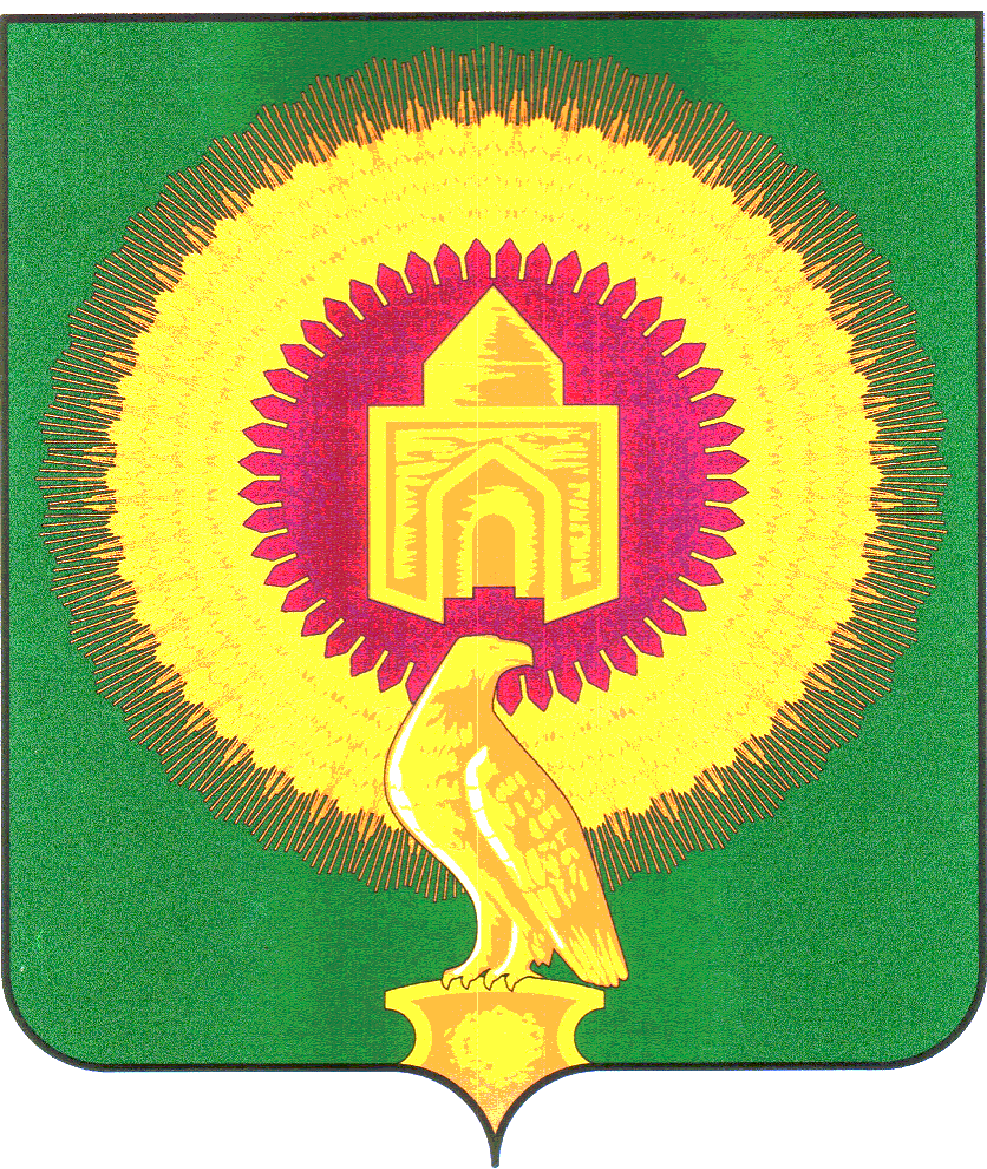 АДМИНИСТРАЦИЯВАРНЕНСКОГО МУНИЦИПАЛЬНОГО РАЙОНАЧЕЛЯБИНСКОЙ ОБЛАСТИПОСТАНОВЛЕНИЕОт    22 июля 2019 г.  №  470с.Варна№п/пНаименование отраслевых органов администрации, структурных подразделений администрацииНаправление подготовки (специальность) профессионального образования1.Администрация района1.1Заместители главы района:1.1.1Первый заместитель главы районаГосударственное и муниципальное управлениеЮриспруденцияФинансы и кредитМенеджмент организацииЭкономическая теорияСоциальная работаПедагогическое образованиеили иные специальности и направления подготовки, содержащиеся в ранее применяемых перечнях специальностей и направлений подготовки, для которых законодательством об образовании Российской Федерации установлено соответствие указанным специальностям и направлениям подготовки1.1.2.Заместитель главы района по финансовым и экономическим вопросамГосударственное и муниципальное управлениеМенеджментФинансы и кредитЭкономикаЮриспруденцияБанковское делоНалоги и налогообложениеБухгалтерский учет, анализ и аудит 1.1.3Заместитель главы района по социальным вопросамГосударственное и муниципальное управлениеЮриспруденцияМенеджмент организацииСоциальная работаМедицинское образованиеПедагогическое образование1.1.4Заместитель главы района по вопросам образованияГосударственное и муниципальное управлениеМенеджментЮриспруденцияПедагогическое образованиеПрофессиональное обучение (по отраслям)1.1.5Заместитель главы района по информационным технологиям Государственное и муниципальное управлениеМенеджмент организацииБезопасность информационных технологий в правоохранительной сфереИнформационные системы и технологии Информационная безопасность телекоммуникационных системИнформационная безопасность автоматизированных системИнформатика и вычислительная техника1.1.6Управляющий деламиГосударственное и муниципальное управлениеМенеджмент организацииЮриспруденцияПедагогическое образование1.2Комитет экономикиГосударственное и муниципальное управлениеБухгалтерский учет, анализ и аудитФинансы и кредитЭкономика и управлениеГосударственный аудитТовароведениеТорговое делоСфера обслуживанияМенеджмент организацииСтатистика1.3Юридический отделЮриспруденция1.4Отдел внутреннего муниципального финансового контроляГосударственное и муниципальное управлениеЭкономика и управлениеФинансы и кредитБухгалтерский учет, анализ и аудит1.5Отдел по связям с общественностью и документационному обеспечениюГосударственное и муниципальное управлениеОбразование и педагогикаДокументоведение и документационное обеспечение управленияМенеджмент организацииЮриспруденцияГуманитарные и социальные наукиРеклама и связи с общественностьюИздательское делоЖурналистикаМедиакоммуникации1.6Отдел информационных технологийБезопасность информационных технологий в правоохранительной сфереИнформационные системы и технологии Информационная безопасность телекоммуникационных системИнформационная безопасность автоматизированных системИнформатика и вычислительная техника1.7Отдел по мобилизационной работеГосударственное и муниципальное управлениеСпециальности по направлению "Военное образование"Экономика и управление1.8Контрактный отделЭкономика и управлениеГосударственное и муниципальное управлениеФинансы и кредитБухгалтерский учет, анализ и аудитЮриспруденция1.9Отдел по делам несовершеннолетних и защите их правГосударственное и муниципальное управлениеЮриспруденцияСоциология и социальная работаОбразование и педагогикаПсихологические науки1.10Отдел муниципальной службы и кадров Государственное и муниципальное управлениеЮриспруденцияУправление персоналомМенеджмент организацииПедагогическое образование1.11Отдел ЗАГСГосударственное и муниципальное управлениеЮриспруденцияДокументоведение и документационное обеспечение управленияПедагогические науки1.12Отдел организационной и контрольной работыГосударственное и муниципальное управлениеОбразование и педагогикаДокументоведение и документационное обеспечение управленияМенеджмент организацииЮриспруденция1.13Отдел по делам гражданской обороны и чрезвычайным ситуациямСпециальности по направлению "Военное образование"Защита в чрезвычайных ситуацияхБезопасность жизнедеятельности, природообустройство и защита окружающей средыПожарная безопасностьЭкономика и управлениеИнформационная безопасностьТехнические наукиЭлектротехнические науки1.14Отдел по физической культуре и спортуГосударственное и муниципальное управлениеФизическая культура и спортЭкономика и управлениеОбразование и педагогикаМенеджмент организацииФизическая культура для лиц с отклонениями в состоянии здоровья (адаптивная физическая культура)1.15Отдел исполнения сметыЭкономика и управлениеФинансы и кредитБухгалтерский учет, анализ и аудит1.16Ведущий специалист (осуществляет полномочия в области молодежной политики)Государственное и муниципальное управлениеМенеджмент организацииЮриспруденция Управление персоналом Психология Педагогическое образование Психолого-педагогическое образование Социология Социальная работа Организация работы с молодежью Профессиональное обучение (по отраслям)2.Управление строительства и ЖКХ Государственное и муниципальное управлениеМенеджментЮриспруденцияЖилищное хозяйство и коммунальная инфраструктураГрадостроительствоАрхитектураСтроительствоТеплоэнергетика и теплотехникаЭлектроэнергетика и электротехникаТехнологические машины и оборудованиеЗемлеустройство и кадастрыЗемлеустройствоЗемельный кадастрЭкономика и управление на предприятии (по отраслям)3.Управление по имуществуГосударственное и муниципальное управлениеЭкономика и управлениеЮриспруденцияЗемельный кадастрГородской кадастрЗемельные и имущественные отношенияГеодезия и землеустройствоМенеджмент организацииЭкспертиза и управление недвижимостьюГородское строительство и хозяйство5.Управление сельского хозяйства и продовольствияАгрономия Агрохимия и агропочвоведение Агроинженерия Биотехнология Ветеринарно-санитарная экспертиза Водные биоресурсы и аквакультураЗоотехния Государственное и муниципальное управлениеМенеджмент организацииТехнология производства и переработки сельскохозяйственной продукции Финансы и кредит Садоводство Экономика Юриспруденция6.Управление культурыГосударственное и муниципальное управлениеУкрупненная группа специальностей и направлений подготовки "Искусство и культура"Менеджмент7.Управление образованияГосударственное и муниципальное управлениеУкрупненная группа специальностей и направлений подготовки "Образование и педагогические науки"Психологические наукиСоциология и социальная работаЭкономика и управлениеЮриспруденцияМенеджмент организации8.Управление социальной защиты населенияГосударственное и муниципальное управлениеОбразование и педагогикаСоциология и социальная работаПраво и организация социального обеспеченияЭкономика и управлениеМенеджмент организацииЮриспруденцияФинансы и кредитБухгалтерский учет, анализ и аудит9.Финансовое управление Государственное и муниципальное управлениеЭкономика и управлениеФинансы и кредитБухгалтерский учет, анализ и аудит